GEOGRAFIA 5 B  9 CZERWCA ZAJĘCIA ROZPOCZNĄ SIĘ 9 CZERWCA O GODZINIE 8:55Agata Groma is inviting you to a scheduled Zoom meeting.Topic: geografia 5bTime: Jun 9, 2020 08:55 AM WarsawJoin Zoom Meetinghttps://us04web.zoom.us/j/77179198731?pwd=SkdhMEkyOFNmOTFWMzFZL3R0MnJHZz09Meeting ID: 771 7919 8731Password: geografia5UWAGA: ZAMIESZCZAM ZADANIE DOMOWE – KRZYŻÓWKĘ: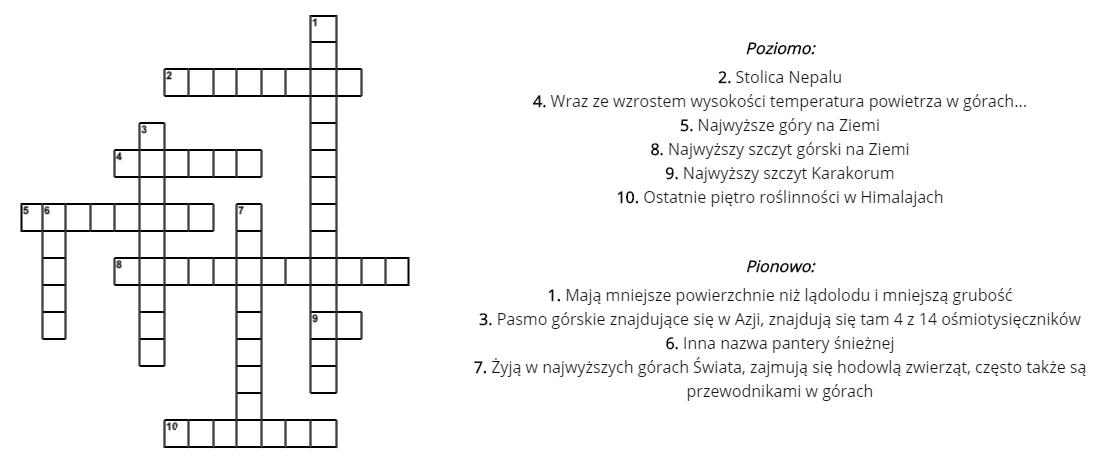 